Моя семья – моя крепостьВ рамках недели «Край ты мой любимый!» в первой младшей группе 19 августа прошел день посвященный теме «Моя семья – моя крепость».В этот день мы беседовали о членах семьи, как их зовут, чем они  занимаются, что в семье все любят и заботятся друг о друге. Отгадывали загадки на данную тему.Играли в дидактическую игру «Назови ласково», учились образовывать существительные с уменьшительно – ласкательными суффиксами: мама – мамочка, папа – папочка и д.т.Читали русскую народную сказку «Сестрица Алёнушка и братец Иванушка».Играли в  пальчиковые игры «Этот пальчик дедушка…», «Моя семья».Показывали театрализованную постановку по сказке «Репка». Играли в сюжетно – ролевую игру «семья готовит обед».Делали подарок для любимой мамочки.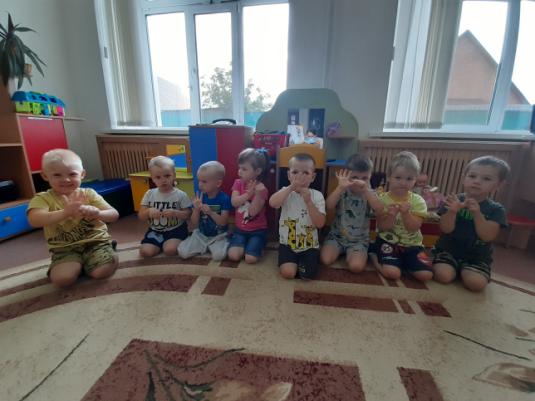 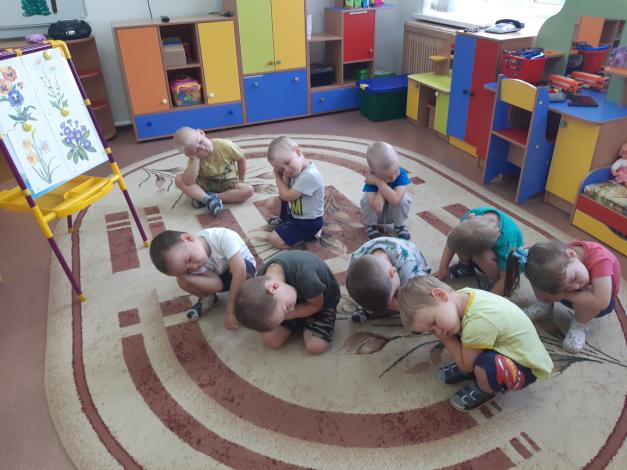 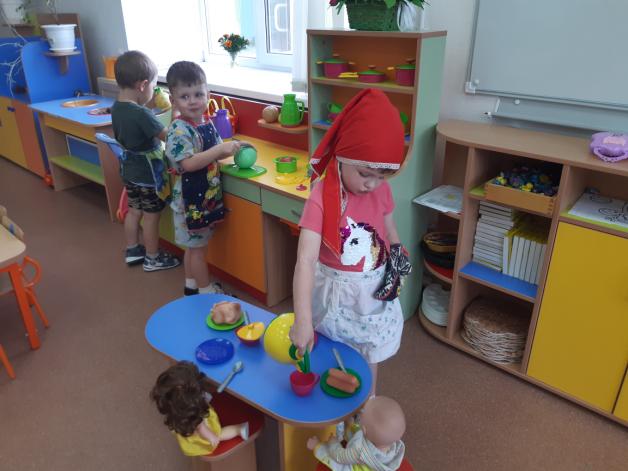 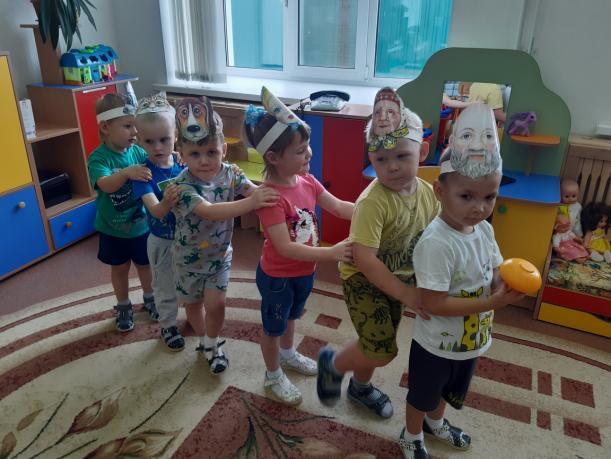 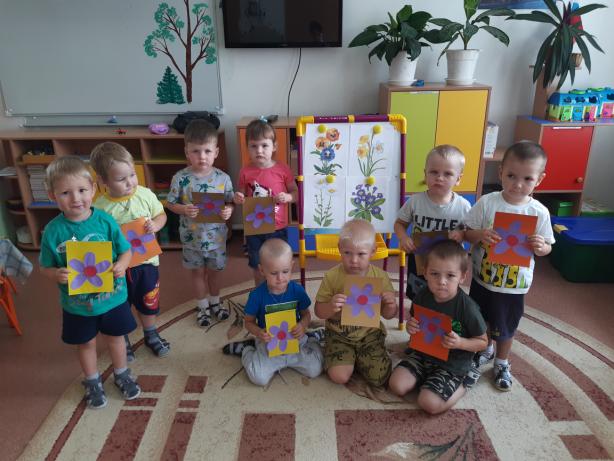 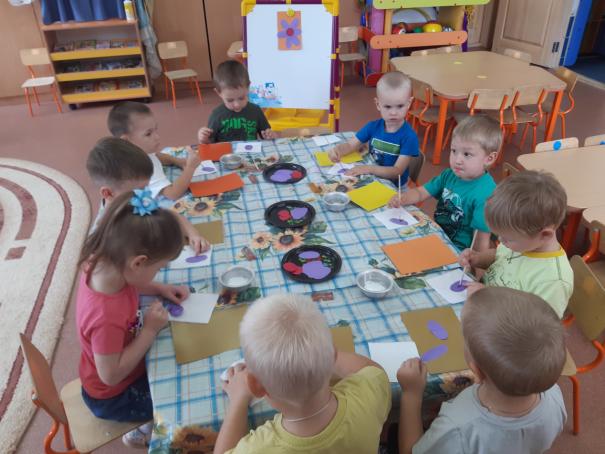 Материал подготовила воспитательМА ДОУ АР детский сад «Сибирячок»Гущина М.Ю.